Escola Básica Municipal César Avelino Bragagnolo.Erval Velho, 14 de outubro de 2020.Professora: Célia Frigo3º ano Vespertino Essas atividades serão quinzenais(15 dias) Para o dia 28/10/2020 quarta-feira.Língua Portuguesa1- Leia o texto e observe as palavras sublinhadas:Resultado ExatoA minha professora Lurdinha me passou um exercício com resultado preciso.--Menino, este exercício exige exatidão!Se você colocar onze besouros, mais doze bezerros, mais treze coelhos, sem cometer erros, na jaula de um leão, quantos bichos teremos então?--Zero, sem lero-lero, professora.--ZERO?--Professora, eu sou jeitoso e até teimoso e o resultado é mais do que exato. Não posso somar,multiplicar e muito menos dividir.O que resta?Subtrair!Eis a minha conclusão, baseada na confusão criada pelo leão!A senhora pode examinar e sua própria conclusão tirar.Resposta exata:MORREU, NA SUA JAULA, UM LEÃO COM INDIGESTÃO.Estou certo, ou não?2-Copie as palavras sublinhadas no texto de acordo com o indicado:a) palavras com s:_______________________________________________________________________________________________________________________________________________________________________b) palavras com z:_________________________________________________________________________________________________________c) palavras com x:_______________________________________________________________________________________________________________3-Complete as palavras com x, s ou z:e___agero         acu__ar               e___ame        simpati___ar         li____o avare___a        conclu___ão       brave___a      de__embro           e__tintoesqui__to          e___ótico           e___ército        vi___inho           bra____aca___ebre        bele___a            e___ibição        de___ena           e___istirfra___e             e___igir              ingle___a         esva___iar4-Qual é o som?Siga a legenda e os triângulos de acordo com o som do x nas palavras abaixo:Vermelho –som de Z	Verde---som de SCAzul—som de CH                    Amarelo---som de S ou SS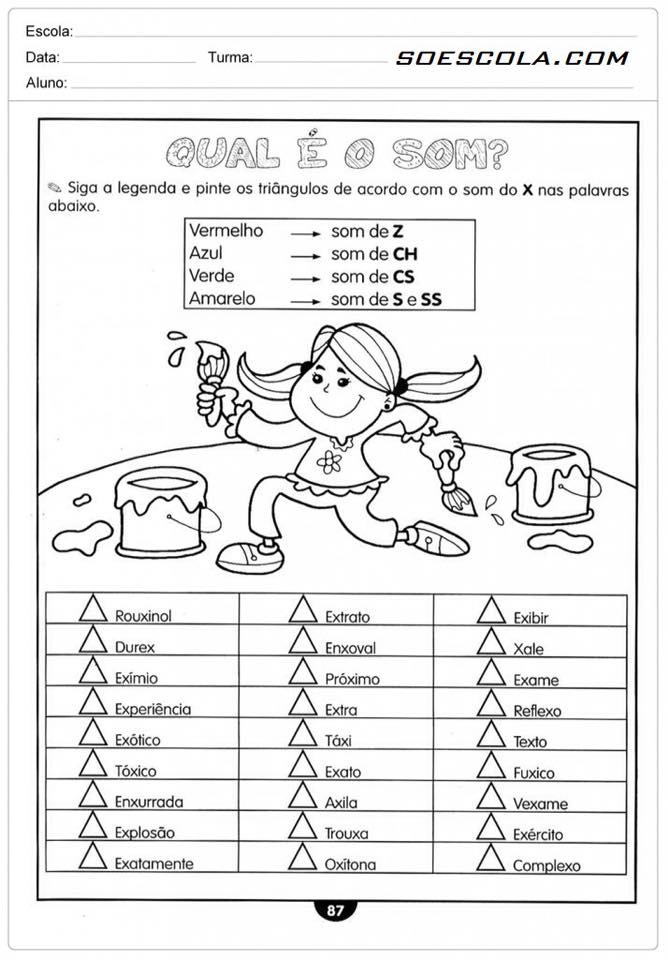 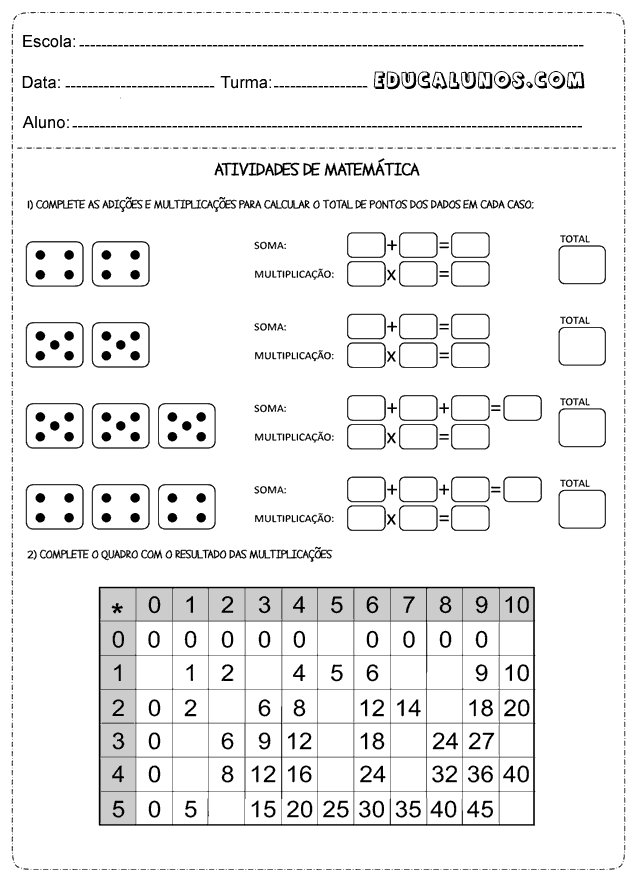 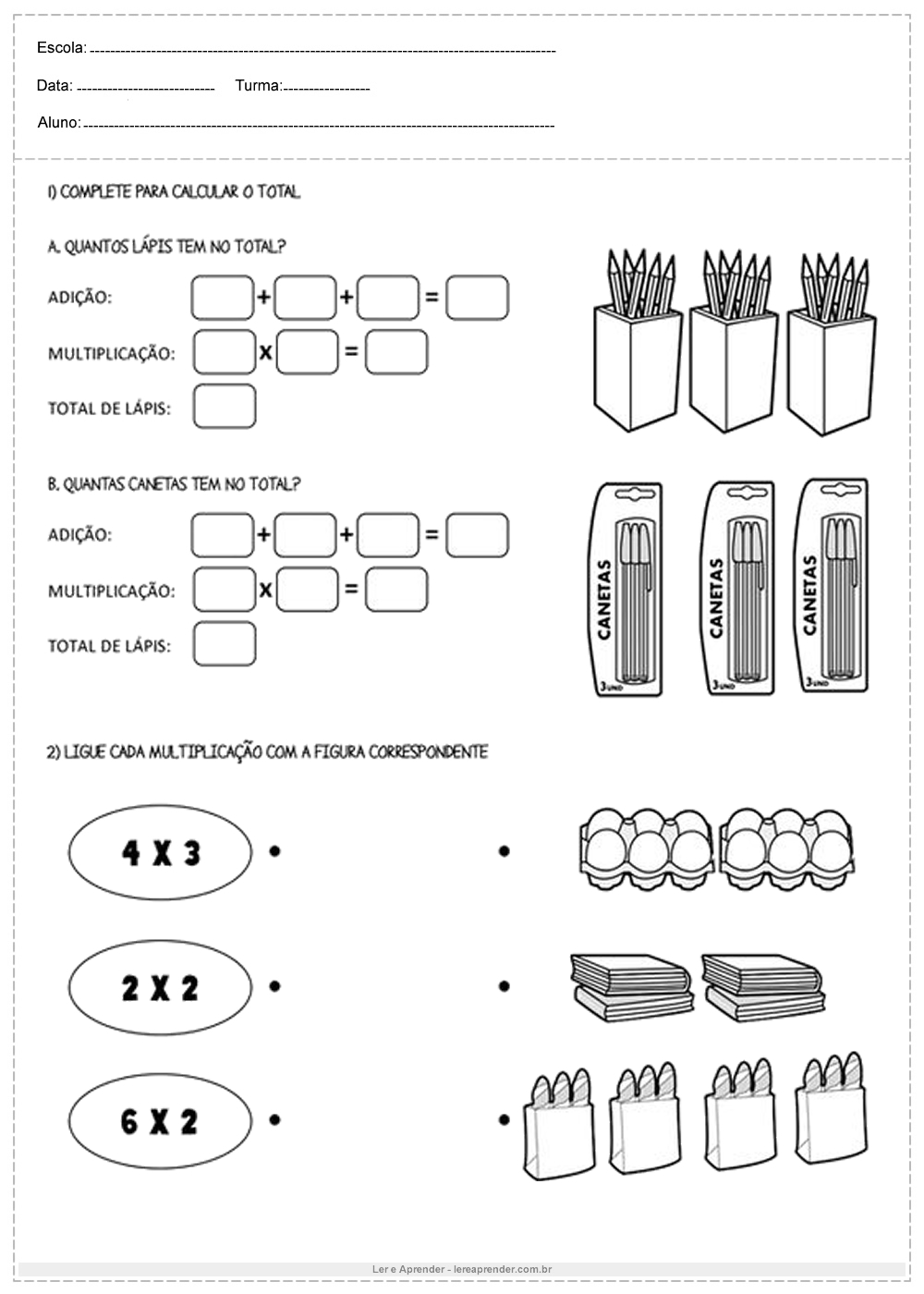 